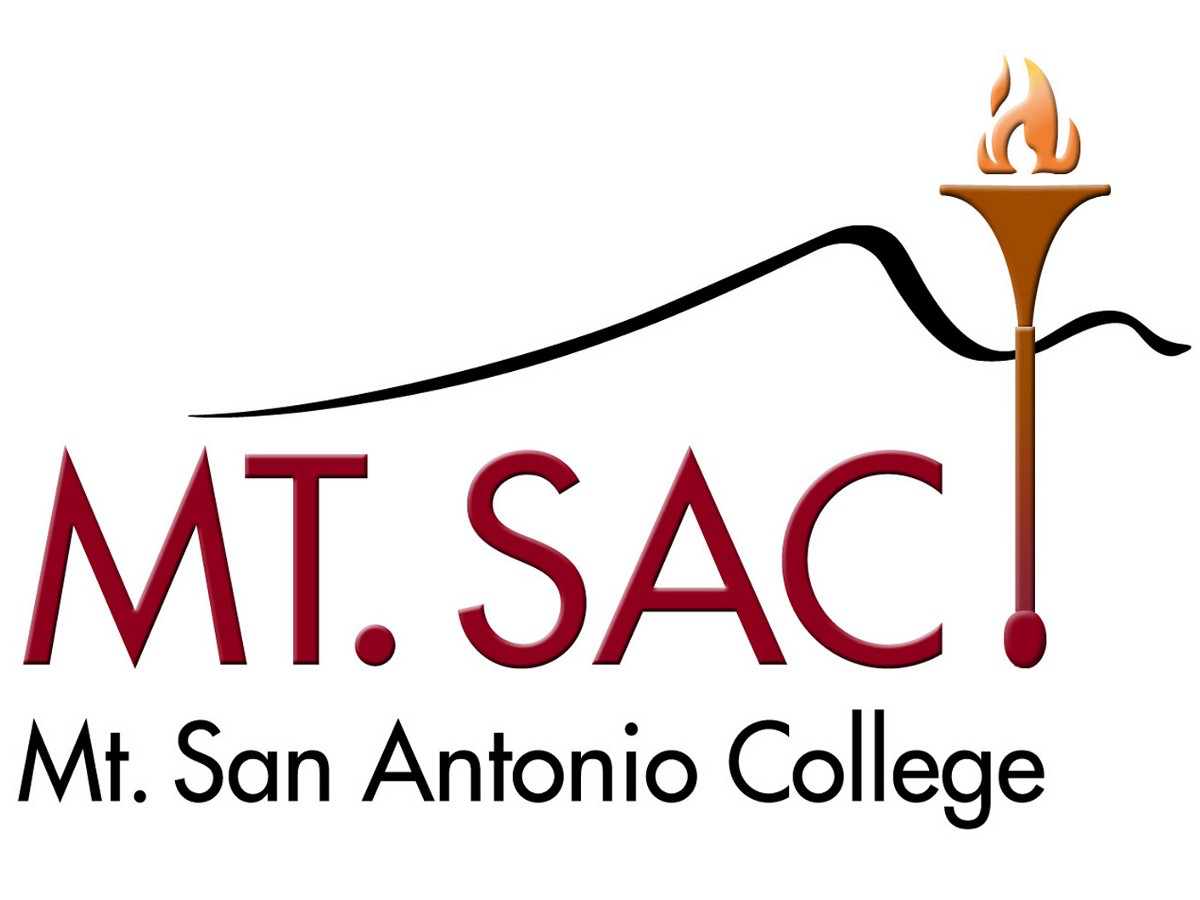 Mt. San Antonio CollegeGeneral Education Requirements for the Associates Degree 2018-2019General Associate Degree, Competency and Other Requirements CIPNUNIT REQUIREMENT: Sixty (60) associate degree appropriate units with a letter grade of “C” or better in all courses is required for graduation.GENERAL EDUCATION REQUIREMENTS: At least 24 units are required which must include courses in each of the General Education areas, A through E (see reverse side). All courses must be completed with a letter grade of “C” or better.PHYSICAL WELL-BEING REQUIREMENT Complete at least one of the physical education activity courses with the following prefixes: DNCE, KINA, KINF, KINI, KINL, KINS, KINX with a grade of “C” or better or “P” (Pass). READING COMPETENCY REQUIREMENT: This requirement is met by completing one of the following with a grade of “C” or better. READ 90 Reading College Texts ORAMLA 33R American Language Advanced Reading ORObtaining placement into READ 100 on the Reading placement exam.MATH COMPETENCY REQUIREMENT: This requirement is met by completing one of the following with a grade of “C” or better: MATH 71 Intermediate Algebra ORMATH 71B Intermediate Algebra - Second Half ORMATH 71X Practical Intermediate Algebra ORCompleting a more advanced college level mathematics course OR Obtaining a satisfactory score on the Intermediate Algebra Competency Examination.GPA REQUIREMENT: A Mt. San Antonio College degree total grade point average and all college total grade point average of 2.0.RESIDENCY REQUIREMENT: 12 units in residence and enrolled in last semester, OR45 units in residence if the last semester is not at Mt. San Antonio College. THE MAJOR REQUIREMENT FOR THE ASSOCIATE IN SCIENCE DEGREE: Students must complete all required courses in an approved occupational major with a minimum grade of “C” in each course. REQUIREMENT FOR THE ASSOCIATE IN ARTS IN LIBERAL ARTS & SCIENCES DEGREE: Students must complete a pattern of 18 or more units from the courses identified within a specific area of emphasis with a minimum grade of “C” in each course. PETITION FOR GRADUATION: All students must file a petition for graduation before the deadline with the Admissions and Records (A&R) Office. Students must have all required documents and transcripts on file with A&R. Check with the A&R Office for deadlines.A. Communication in the English Language (6 units minimum): Select at least one course from each group (A-1 & A-2).CIPNA-1: Select one course from the following:   ENGL 1A     Freshman Composition (4)  				ENGL 1AH   Freshman Composition - H (4) A-2: Select one course from the following:B. The Physical Universe and Life (3 units minimum): One Course from the Physical Science (B-1) OR Life Sciences (B-2).CIPNB-1 -  Physical Science: B-2 - Life Science: C. Arts and Humanities (6 units): Two courses (6 units) minimum with at least one course from Arts (C-1) AND one course from Humanities (C-2).CIPNC-1: Arts – Select one course (3 units): C-2: Humanities – Select one course (3 units): D. Social, Political and Economic Institutions (6 units): Two courses (6 units) with at least one course from D1 AND at least one course from D2.CIPND-1: U.S. History & American Institutions (Select one course): 	D-2: Elective course (Select one Course):E. Lifelong Understanding and Self-Development (3 units): Select one course from the following.CIPN